Plan ahead/read ahead! Here are book selections for upcoming months: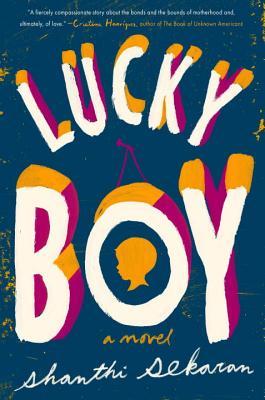 January 24, 2021Lucky Boy by Shanthi Sekaran 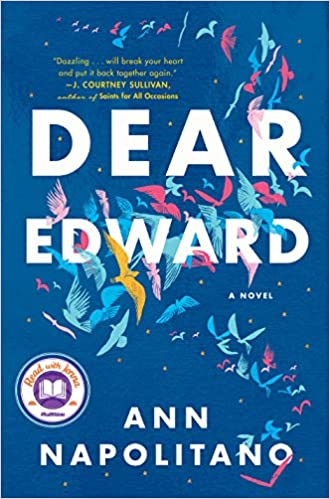 February 28, 2021Dear Edward by Ann Napolitano 